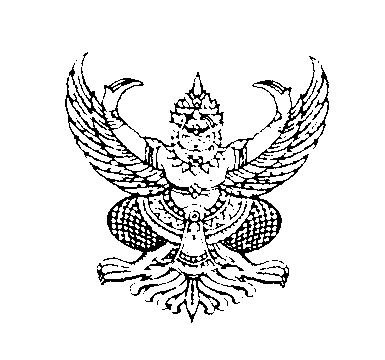 ประกาศเทศบาลตำบลห้วยยอดเรื่อง   เปิดเผยราคากลางโครงการจ้างรื้อถอนอาคารเรียน 4 ชั้น 12 ห้องเรียน…………………………………………………………………………		ด้วยเทศบาลตำบลห้วยยอด จะดำเนินการจ้างรื้อถอนอาคารเรียน 4 ชั้น 12 ห้องเรียน โรงเรียนเทศบาลห้วยยอดวิทยาอำเภอห้วยยอด จังหวัดตรัง เพื่อให้การปฏิบัติถูกต้องตามระเบียบกระทรวงมหาดไทยว่าด้วยการพัสดุของหน่วยการบริหารราชการส่วนท้องถิ่น พ.ศ.2535 และที่แก้ไขเพิ่มเติม และหนังสือสำนักงาน ป.ป.ช.ด่วนที่สุดที่ ปช.0001.26/ว.0027  ลงวันที่  19  กันยายน  2556 จึงขอเปิดเผยราคากลางโครงการจ้างรื้อถอนอาคารเรียน 4 ชั้น 12 ห้องเรียนเป็นเงิน 440,000.- บาท (สี่แสนสี่หมื่นบาทถ้วน) รายละเอียดตามเอกสารแนบท้ายประกาศนี้ 		ประกาศ  ณ วันที่  9  เดือนธันวาคม  พ.ศ. 2559(นายธวัชชัย  วรพงศ์พัฒน์)ตำแหน่ง  นายกเทศมนตรีตำบลห้วยยอดตารางแสดงวงเงินงบประมาณที่ได้รับจัดสรรและราคากลางในงานจ้างก่อสร้าง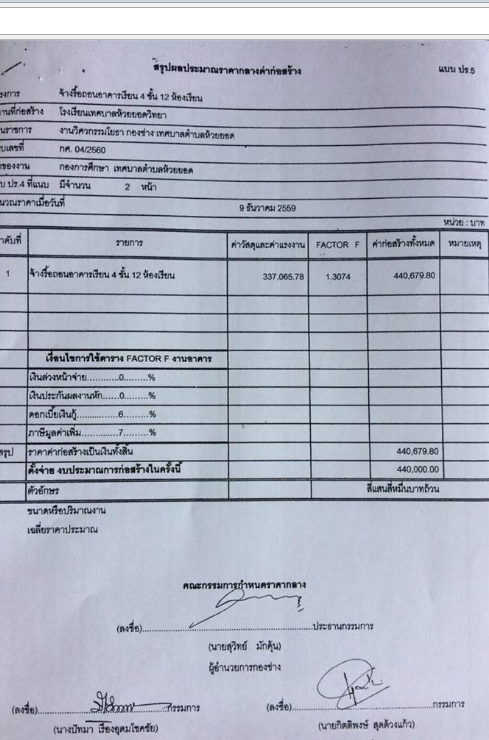 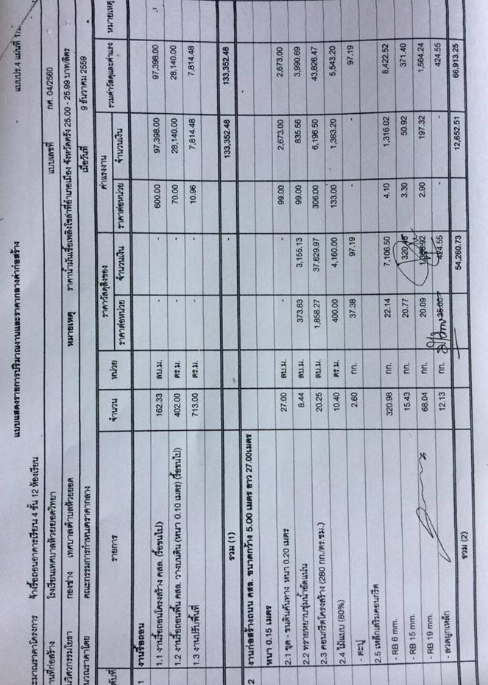 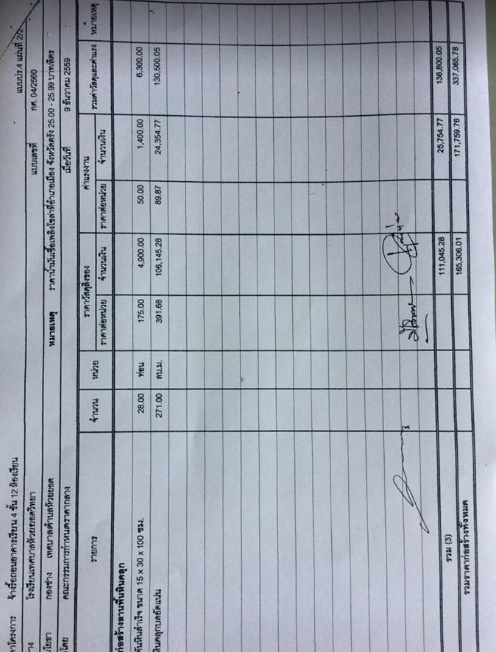 ชื่อโครงการจ้างรื้อถอนอาคารเรียน 4 ชั้น 12 ห้องเรียนหน่วยงานเจ้าของโครงการ  เทศบาลตำบลห้วยยอดวงเงินงบประมาณที่ได้รับจัดสรร   440,000.- บาท(สี่แสนสี่หมื่นบาทถ้วน)ลักษณะงานโดยสังเขปรื้อถอนอาคารเรียน 4 ชั้น 12 ห้องเรียน โรงเรียนเทศบาลห้วยยอดวิทยาราคากลางคำนวณ ณ วันที่  9ธันวาคม  2559 เป็นเงิน  440,000.- บาทบัญชีประมาณการราคากลาง5.1ปร.45.2ปร.5     6.  รายชื่อคณะกรรมการกำหนดราคากลาง          6.1 นายสุวิทย์  มักคุ้น          6.2 นางปัทมา  เรืองอุดมโชคชัย          6.3 นายกิตติพงษ์  สุดด้วงแก้ว